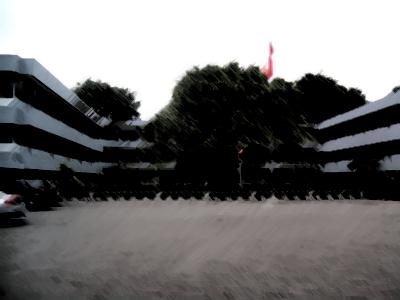 Deskripsi SingkatPendidikan dan Pelatihan Keterampilan Penggunaan Gamma-Ray Container Scanner dimaksudkan untuk meningkatkan pengetahuan, keahlian, keterampilan dan sikap kepada pegawai Direktorat Jenderal Bea dan Cukai dalam melaksanakan tugas sebagai operator Gamma-Ray Container Scanner.  Dalam diklat ini peserta diklat akan diberikan materi seperti Sistem Proteksi Radiasi, Portal VACIS (Vehicle and Cargo Inspection System), Mobile VACIS (Vehicle and Cargo Inspection System), Tata Kerja Pemeriksaan Fisik Barang dengan Alat Pemindai dan Analisis Temuan Pelanggaran.Standar KompetensiSetelah mengikuti diklat ini, peserta diharapkan mampu:Menjelaskan Sistem Proteksi Radiasi;Mengoperasikan Portal VACIS;Mengoperasikan mobile VACIS;Mengaplikasikan Tata Kerja Pemeriksaan Fisik Barang dengan Alat Pemindai dan menganalisis Temuan Pelanggaran melalui alat pemindai;Kompetensi DasarSetelah mengikuti workshop ini, peserta diharapkan mampu:Menjelaskan Sistem Proteksi RadiasiMenjelaskan  pengenalan radiasi dan  proteksi radiasi dalam penggunaan Gamma RayMenjelaskan peralatan proteksi radiasi dan teknik proteksi radiasiMenjelaskan  keselamatan radiasiMenjelaskan pengoperasian Portal VACISMengoperasikan portal VACIS dalam penggunaan Gamma Ray Container ScannerMeningkatkan VACIS image  pada portal VACISMenjelaskan mobile VACISMengoperasikan mobile VACIS dalam penggunaan Gamma Ray Container ScannerMeningkatkan VACIS image pada mobile VACISMengaplikasikan Tata Kerja Pemeriksaan Fisik Barang dengan Alat Pemindai dan menganalisis Temuan PelanggaranMenjelaskan Kriteria Pemeriksaan Barang dengan Alat PemindaiMengaplikasikan prosedur pelaksanaan pemeriksaan Pabean dengan alat pemindaiMenganalisis modus operandi pelanggaran yang ditemukan melalui Alat PemindaiLama diklat efektifMata Diklat Pokok 			: 30 JamlatOrientasi				:   4 JamlatPraktik Kerja Lapangan (PKL)		: 48 JamlatCeramah				:   6 JamlatUjian Komprehensif			: 90 menit		TOTAL				: 90 Jamlat (± 9 hari)Daftar mata diklatJenjang diklatDiklat ini memiliki jenjang diklat lanjutanPersyaratan pesertaUntuk mengikuti diklat ini, calon peserta harus memenuhi syarat:Pegawai DJBC minimal golongan IIUsia maksimal 45 Tahun;Berkualifikasi Pelaksana Pemeriksa;Sehat jasmani dan rohani;Tidak sedang menjalani atau dalam proses penjatuhan hukuman disiplin;Tidak sedang mengikuti diklat lain;Ditunjuk oleh Sekretaris DJBC.Referensi/kualifikasi pengajar/narasumberKualifikasi UmumMemiiki kemampuan dalam mentransfer pengetahuan dan keterampilan kepada siswa;Mempunyai pengalaman mengajar / pernah menjadi instruktur.Kualifikasi KhususMenguasai materi, struktur, konsep, dan pola pikir keilmuan yang mendukung materi/mata diklat yang diajarkan/diampu.Memiliki pengalaman kerja / pelatihan pada bidang terkait materi yang akan diajarkanMerupakan narasumber yang direkomendasikan oleh Pusdiklat Bea dan Cukai atau unit teknis terkait (DJBC).Bentuk evaluasiEvaluasi peserta (ada)Jenis evaluasi dilakukan komprehesifKetentuan PenilaianKetentuan UmumSegala kegiatan/aktifitas selama siswa/peserta diklat mengikuti diklat akan dinilai oleh pengajar/pelatih/panitia penyelenggara baik di kelas maupun di asrama. Hal ini akan mempengaruhi kelulusan siswa/peserta diklat. Adapun kegiatan/aktifitas yang akan dinilai adalah:Kegiatan belajar mengajar di kelas akan dinilai oleh pengajar/widyaiswara berikut hasil ujian tulisnya.Kegiatan di luar kelas (PKL) akan dinilai oleh pengajar dan pusdiklat.Kegiatan orientasi dan perilaku di asrama akan dinilai oleh pelatih/petugas piket/panitia penyelenggara.Kegiatan yang berhubungan dengan kepatuhan terhadap tata tertib diklat akan dinilai oleh panitia penyelenggara. Tujuan penilaianMengukur tingkat kedisiplinan peserta diklat.Mengukur tingkat aktivitas peserta dalam penyelesaian     tugas/berinteraksi di kelas.Mengukur tingkat keberhasilan penyerapan materi pelajaran.Menentukan kelulusan peserta berdasarkan standar nilai yang berlaku.Sistem PenilaianUjian/Evaluasi Praktek akan dinilai oleh pengajar/penyelenggara diklat berdasarkan tiga unsur penilaian yaitu:Nilai Presentasi (NPR) yang merupakan gabungan dari tiga komponen penilaian, yaitu:Nilai kehadiran peserta diklat, yang diberi simbol “p” dan diberi bobot 10%Nilai aktivitas peserta baik di kelas maupun penyelesaian tugas, yang diberi simbol “q” dan diberi bobot 20%.Nilai ujian/evaluasi praktek, yang diberi simbol “r” dan diberi bobot 70%.Dengan demikian NPR dirumuskan menjadi:Nilai Disiplin (ND) adalah nilai kepatuhan peserta/siswa diklat terhadap tata tertib pendidikan dan pelatihan pada Pusdiklat Bea dan Cukai yang berlaku. ND diberi bobot 10%.Nilai Akhir (NA) diperoleh dari jumlah Nilai Prestasi (NPR) yang diberi bobot 90%, dan ditambah Nilai Disiplin (ND) yang diberi bobot (10%), sehingga dirumuskan menjadi:Syarat Lulus	Peserta diklat dinyatakan lulus bila memenuhi kriteria sebagai berikut:Jumlah NA minimal 65NPR ujian/evaluasi praktek minimal 65 Nilai Disiplin minimal 80Evaluasi Pengajar (ada dalam bentuk kuesioner)Evaluasi Penyelenggaraan (ada dalam bentuk kuesioner)AkomodasiAsrama (ada)Asrama disediakanKonsumsi (ada)Konsumsi disediakan untuk 3 kali makan dan 3 kali snackLaundry (ada)Disesuaikan dengan penyelenggara diklatSarana dan PrasaranaRuang kelas disesuaikan dengan metodologi pembelajaran dan jumlah peserta diklat dapat berbentuk Classroom, Round Table, atau U shapeInfokus projector, komputerFlipchartKendaraan untuk PKLRincian Mata DiklatDisahkan di JakartaPada tanggal    Januari 2015Kepala Pusdiklat Bea dan CukaiAgus HermawanNIP 19640817 199103 1 002NoMata DiklatKodeJamlatJamlat EvaluasiBobotUrutanMATA DIKLAT POKOKMATA DIKLAT POKOKMATA DIKLAT POKOKMATA DIKLAT POKOKMATA DIKLAT POKOKMATA DIKLAT POKOK1Sistem Proteksi RadiasiSPR6Evaluasi Komprehensif = 2 Jamlat20 %12Portal VACIS (Vehicle and Cargo Inspection System)PORTAL8Evaluasi Komprehensif = 2 Jamlat27 %23Mobile VACIS (Vehicle and Cargo Inspection System)MOBILE12Evaluasi Komprehensif = 2 Jamlat40 %34Tata Kerja Pemeriksaan Fisik Barang dengan Alat Pemindai dan Analisis Temuan PelanggaranPER4Evaluasi Komprehensif = 2 Jamlat13 %4Praktik Kerja LapanganPraktik Kerja LapanganPraktik Kerja LapanganPraktik Kerja LapanganPraktik Kerja LapanganPraktik Kerja Lapangan1PKLPKL48CERAMAHCERAMAHCERAMAHCERAMAHCERAMAHCERAMAH1Ceramah Integritas KPKINGRA22Ceramah BintalBINTAL23Ceramah DJBC (Pengawasan)CERAMAH2ORIENTASIORIENTASIORIENTASIORIENTASIORIENTASIORIENTASI1PBB, PUDD, TUMORIENTASI4NPR=(p x 10) + (q x 20) + (r x 70)NPR=100Catatan:Khusus nilai kehadiran diberikan oleh panitia penyelenggara dan dicross-check dengan pengajar terkaitNA=( ∑NPR x 90) + (ND x 10)NA=100NoTujuanMateriJamlatPokok bahasanKet.1Peserta mampu menjelaskan Sistem Proteksi Radiasi.Sistem Proteksi Radiasi6 Pengenalan dan Proteksi radiasi.Teknik proteksi radiasi.Keselamatan radiasi.2Peserta mampu mengoperasikan Portal VACIS.Portal VACIS (Vehicle and Cargo Inspection System)8Pengoperasian Portal VACIS (Vehicle and Cargo Inspection System).Peningkatan image pada portal VACIS.3Peserta mampu mengoperasikan mobile VACIS.Mobile VACIS (Vehicle and Cargo Inspection System)12Pengoperasian Mobile VACIS (Vehicle and Cargo Inspection System).Peningkatan image pada mobile VACIS.4Peserta mampu mengaplikasikan Tata Kerja Pemeriksaan Fisik Barang dengan Alat Pemindai dan menganalisis Temuan Pelanggaran.Tata Kerja Pemeriksaan Fisik Barang dengan Alat Pemindai dan Analisis Temuan Pelanggaran4Tatalaksana Pemeriksaan Pabean, Analisis Image, Dan Laporan Hasil Pemeriksaan.Analisis  Kasus-Kasus Pelanggaran yang ditemukan  Melalui Alat Pemindai.